Ֆուտբոլի մեկնաբանների մրցույթ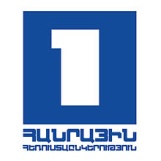 Անուն՝Ազգանուն՝Ծննդյան տարեթիվ՝Սեռ՝Արական        Իգական  Բնակության հասցե՝Կրթություն՝Միջնակարգ         Բարձրագույն Զբաղվածություն՝Աշխատում եմ          Չեմ աշխատում  Կոնտակտային տվյալներ՝Հեռ. Էլ. Հասցե՝  